RYBÁŘSKÝ SPOLEK A OBEC OSTŘETÍNpořádá a srdečně zve všechny děti, rodiče a občany na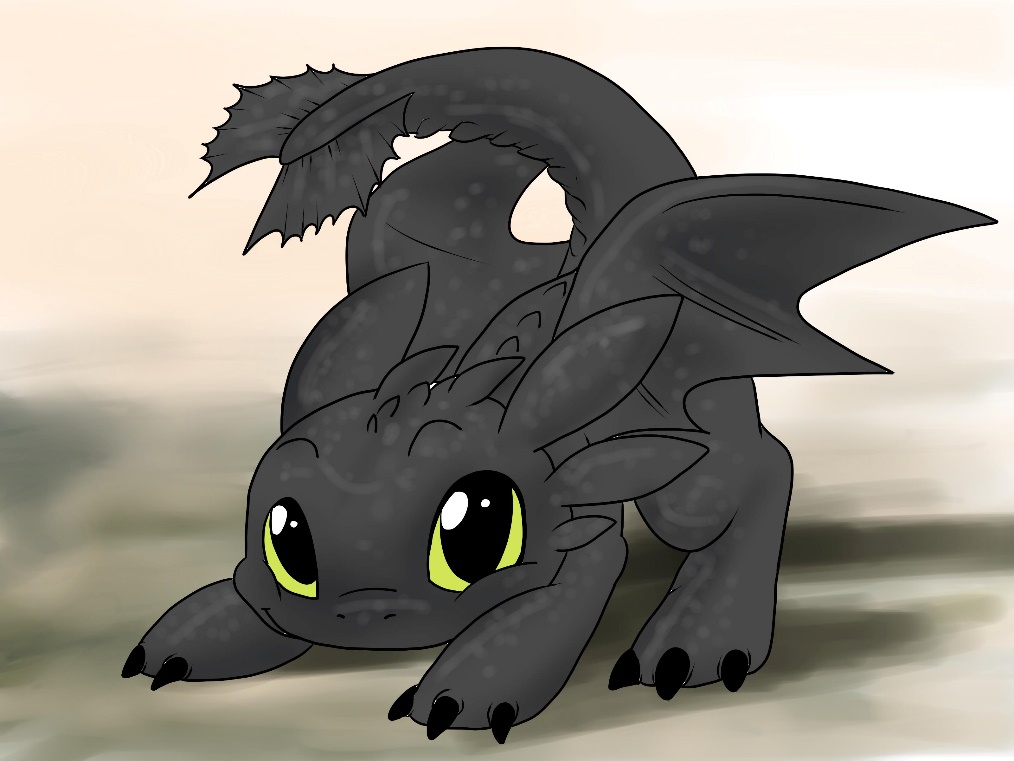 PRO VÍTĚZE JSOU PŘIPRAVENY CENY V DRAČÍ PODOBĚ,PRO VŠECHNY DĚTI OBČERSTVENÍ A PRO VŠECHNY ÚČASTNÍKY DOSTATEK TEPLÉHO ČAJE PRO ZAHŘÁTÍ.V PŘÍPADĚ NEPŘÍZNIVÉHO POČASÍ PRO POUŠTĚNÍ DRAKŮ BUDE TERMÍN DRAKIÁDY PŘESUNUT NANEDĚLI 13. ŘÍJNA 2019. Prosíme, aby jste sledovali hlášení obecního rozhlasu o případných změnách konání této akce.							Těšíme se na Vaši hojnou účast